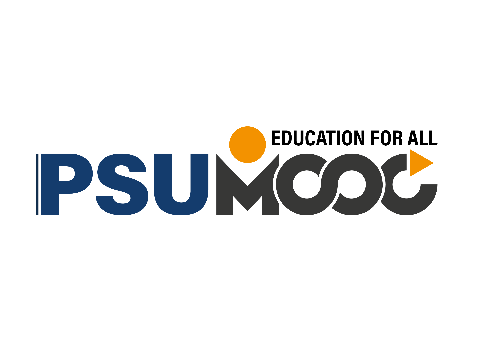 ใบสมัครรับทุนทุนสนับสนุนและส่งเสริมผลิตสื่อการเรียนการสอนออนไลน์ PSU MOOC
(PSU Massive Open Online Course) เพื่อส่งเสริมการเรียนรู้ตลอดชีวิตประจำปีงบประมาณ 2566ลงชื่อ ……....................................................... ผู้สมัครขอรับทุน                      (…….......................................................)                วันที่  …….......................................................คำชี้แจง : โปรดระบุรายละเอียดให้ครบถ้วนคำชี้แจง : โปรดระบุรายละเอียดให้ครบถ้วนคำชี้แจง : โปรดระบุรายละเอียดให้ครบถ้วน1. มหาวิทยาลัยสงขลานครินทร์1. มหาวิทยาลัยสงขลานครินทร์1. มหาวิทยาลัยสงขลานครินทร์วิทยาเขต (โปรดระบุ) วิทยาเขตหาดใหญ่        วิทยาเขตสุราษฎร์ธานี วิทยาเขตปัตตานี          วิทยาเขตภูเก็ต                  วิทยาเขตตรัง                      วิทยาเขตหาดใหญ่        วิทยาเขตสุราษฎร์ธานี วิทยาเขตปัตตานี          วิทยาเขตภูเก็ต                  วิทยาเขตตรัง                     2. ข้อมูลผู้ขอรับทุน2. ข้อมูลผู้ขอรับทุน2. ข้อมูลผู้ขอรับทุนชื่อ-นามสกุลตำแหน่งเบอร์ติดต่อe-mailคณะ/หน่วยงานสาขา3. รายวิชา (ระบุทั้งภาษาไทยและภาษาอังกฤษ)3. รายวิชา (ระบุทั้งภาษาไทยและภาษาอังกฤษ)3. รายวิชา (ระบุทั้งภาษาไทยและภาษาอังกฤษ)ภาษาไทยภาษาอังกฤษ4. รายวิชาจัดอยู่ในกลุ่ม (เลือกได้มากกว่า 1)  4. รายวิชาจัดอยู่ในกลุ่ม (เลือกได้มากกว่า 1)  4. รายวิชาจัดอยู่ในกลุ่ม (เลือกได้มากกว่า 1)  S-curveยานยนต์สมัยใหม่อิเล็กทรอนิกส์อัจฉริยะการท่องเที่ยวกลุ่มรายได้ดีและการท่องเที่ยวเชิงสุขภาพการเกษตรและเทคโนโลยีชีวภาพการแปรรูปอาหารหุ่นยนต์เพื่ออุตสาหกรรมการบินและโลจิสติกส์เชื้อเพลิงชีวภาพและเคมีชีวภาพดิจิทัลการแพทย์ครบวงจรยานยนต์สมัยใหม่อิเล็กทรอนิกส์อัจฉริยะการท่องเที่ยวกลุ่มรายได้ดีและการท่องเที่ยวเชิงสุขภาพการเกษตรและเทคโนโลยีชีวภาพการแปรรูปอาหารหุ่นยนต์เพื่ออุตสาหกรรมการบินและโลจิสติกส์เชื้อเพลิงชีวภาพและเคมีชีวภาพดิจิทัลการแพทย์ครบวงจรBCG เพื่อสอดรับกับเป้าหมายการพัฒนาที่ยั่งยืน SDGsเกษตรและอาหารพลังงานและวัสดุสุขภาพและการแพทย์การท่องเที่ยวและการบริการเกษตรและอาหารพลังงานและวัสดุสุขภาพและการแพทย์การท่องเที่ยวและการบริการSDGs[1] No Poverty [2] Zero Hunger [3] Good Health and Well Being[4] Quality Education [5] Gender Equality [6] Clean Water and Sanitation[7] Affordable and Clean Energy[8] Decent Work and Economic Growth[9] Industry, Innovation and Infrastructure[10] Reduced Inequality[11] Sustainable Cities and Communities[12] Responsible Consumption and Production[13] Climate Action[14] Life Below Water[15] Life on Land[16] Peace Justice and Strong Institution[17] Partnerships for the Goals[1] No Poverty [2] Zero Hunger [3] Good Health and Well Being[4] Quality Education [5] Gender Equality [6] Clean Water and Sanitation[7] Affordable and Clean Energy[8] Decent Work and Economic Growth[9] Industry, Innovation and Infrastructure[10] Reduced Inequality[11] Sustainable Cities and Communities[12] Responsible Consumption and Production[13] Climate Action[14] Life Below Water[15] Life on Land[16] Peace Justice and Strong Institution[17] Partnerships for the Goalsอื่น ๆระบุ............................................................................................................................ระบุ............................................................................................................................5. เหตุผล ความจำเป็น ที่ควรสนับสนุนการพัฒนาสื่อนี้เพื่อนำไปใช้เป็นรายวิชาในระบบ PSU MOOC5. เหตุผล ความจำเป็น ที่ควรสนับสนุนการพัฒนาสื่อนี้เพื่อนำไปใช้เป็นรายวิชาในระบบ PSU MOOC5. เหตุผล ความจำเป็น ที่ควรสนับสนุนการพัฒนาสื่อนี้เพื่อนำไปใช้เป็นรายวิชาในระบบ PSU MOOC6. คำอธิบายรายวิชา (นำเสนอรายละเอียดเนื้อหาของรายวิชาอย่างย่อ)6. คำอธิบายรายวิชา (นำเสนอรายละเอียดเนื้อหาของรายวิชาอย่างย่อ)6. คำอธิบายรายวิชา (นำเสนอรายละเอียดเนื้อหาของรายวิชาอย่างย่อ)7. วัตถุประสงค์การเรียนรู้เชิงพฤติกรรม (เขียนเป็น Behavioral objectives ตาม Bloom’s taxonomy หลักๆ ไม่เกิน 5 ข้อ)7. วัตถุประสงค์การเรียนรู้เชิงพฤติกรรม (เขียนเป็น Behavioral objectives ตาม Bloom’s taxonomy หลักๆ ไม่เกิน 5 ข้อ)7. วัตถุประสงค์การเรียนรู้เชิงพฤติกรรม (เขียนเป็น Behavioral objectives ตาม Bloom’s taxonomy หลักๆ ไม่เกิน 5 ข้อ)   LO1 : ผู้เรียนสามารถ   LO1 : ผู้เรียนสามารถ   LO1 : ผู้เรียนสามารถ   LO2 : ผู้เรียนสามารถ   LO2 : ผู้เรียนสามารถ   LO2 : ผู้เรียนสามารถ   LO3 : ผู้เรียนสามารถ   LO3 : ผู้เรียนสามารถ   LO3 : ผู้เรียนสามารถ   LO4 : ผู้เรียนสามารถ   LO4 : ผู้เรียนสามารถ   LO4 : ผู้เรียนสามารถ   LO5 : ผู้เรียนสามารถ	   LO5 : ผู้เรียนสามารถ	   LO5 : ผู้เรียนสามารถ	เรื่องเรื่องเรื่องหัวข้อใหญ่หัวข้อใหญ่หัวข้อย่อย---หัวข้อใหญ่หัวข้อใหญ่หัวข้อย่อย---8. จำนวนชั่วโมงการเรียนรู้ออนไลน์ (ชั่วโมงการเรียนรู้ออนไลน์ หมายถึง จำนวนระยะเวลาที่ผู้เรียนใช้ในการเรียนจนจบรายวิชา)8. จำนวนชั่วโมงการเรียนรู้ออนไลน์ (ชั่วโมงการเรียนรู้ออนไลน์ หมายถึง จำนวนระยะเวลาที่ผู้เรียนใช้ในการเรียนจนจบรายวิชา)8. จำนวนชั่วโมงการเรียนรู้ออนไลน์ (ชั่วโมงการเรียนรู้ออนไลน์ หมายถึง จำนวนระยะเวลาที่ผู้เรียนใช้ในการเรียนจนจบรายวิชา)จำนวนชั่วโมงการเรียนรู้ทั้งหมด (ระบุเป็นตัวเลข ไม่น้อยกว่าหรือเท่ากับ 5 ชั่วโมงการเรียนรู้)9. ภาษาที่ใช้ในการสอนผ่านระบบออนไลน์ พร้อมคำบรรยาย (subtitle) ภาษาอังกฤษ9. ภาษาที่ใช้ในการสอนผ่านระบบออนไลน์ พร้อมคำบรรยาย (subtitle) ภาษาอังกฤษ9. ภาษาที่ใช้ในการสอนผ่านระบบออนไลน์ พร้อมคำบรรยาย (subtitle) ภาษาอังกฤษ    ภาษาไทย พร้อมคำบรรยาย (subtitle) ภาษาอังกฤษ                  ภาษาอังกฤษ                 ภาษาอื่น ๆ พร้อมคำบรรยาย (subtitle) ภาษาอังกฤษ (ระบุ)  ..............................................    ภาษาไทย พร้อมคำบรรยาย (subtitle) ภาษาอังกฤษ                  ภาษาอังกฤษ                 ภาษาอื่น ๆ พร้อมคำบรรยาย (subtitle) ภาษาอังกฤษ (ระบุ)  ..............................................    ภาษาไทย พร้อมคำบรรยาย (subtitle) ภาษาอังกฤษ                  ภาษาอังกฤษ                 ภาษาอื่น ๆ พร้อมคำบรรยาย (subtitle) ภาษาอังกฤษ (ระบุ)  ..............................................10. ระดับความยากง่ายของเนื้อหารายวิชา10. ระดับความยากง่ายของเนื้อหารายวิชา10. ระดับความยากง่ายของเนื้อหารายวิชา     ระดับต้น                  ระดับกลาง                       ระดับสูง     ระดับต้น                  ระดับกลาง                       ระดับสูง     ระดับต้น                  ระดับกลาง                       ระดับสูง11. กลุ่มผู้เรียนเป้าหมายของรายวิชา 11. กลุ่มผู้เรียนเป้าหมายของรายวิชา 11. กลุ่มผู้เรียนเป้าหมายของรายวิชา ระบุกลุ่มเป้าหมายที่ชัดเจน ..........................................................................................................................................………………………………………………………………………………………………………………………………………………………….....…………………………………………………………………………………………………………………………………………………………....ประมาณการจำนวนผู้เรียนกลุ่มเป้าหมาย ………………………………………………………………………………………… คนระบุกลุ่มเป้าหมายที่ชัดเจน ..........................................................................................................................................………………………………………………………………………………………………………………………………………………………….....…………………………………………………………………………………………………………………………………………………………....ประมาณการจำนวนผู้เรียนกลุ่มเป้าหมาย ………………………………………………………………………………………… คนระบุกลุ่มเป้าหมายที่ชัดเจน ..........................................................................................................................................………………………………………………………………………………………………………………………………………………………….....…………………………………………………………………………………………………………………………………………………………....ประมาณการจำนวนผู้เรียนกลุ่มเป้าหมาย ………………………………………………………………………………………… คน12. การนำผลการเรียนรู้ไปใช้ประโยชน์ (เลือกได้มากกว่า 1 ข้อ)12. การนำผลการเรียนรู้ไปใช้ประโยชน์ (เลือกได้มากกว่า 1 ข้อ)12. การนำผลการเรียนรู้ไปใช้ประโยชน์ (เลือกได้มากกว่า 1 ข้อ)     เป็นส่วนหนึ่งของรายวิชาในหลักสูตรปกติ วิชา .....................................................................................     เรียนเพื่อเข้าสู่การประเมินคุณวุฒิวิชาชีพ วิชาชีพ ......................................................... ระดับ ............     เรียนเพื่อพัฒนาองค์ความรู้ส่วนบุคคล      อื่น ๆ (โปรดระบุ) ……………………………………………………………………………………….................................     เป็นส่วนหนึ่งของรายวิชาในหลักสูตรปกติ วิชา .....................................................................................     เรียนเพื่อเข้าสู่การประเมินคุณวุฒิวิชาชีพ วิชาชีพ ......................................................... ระดับ ............     เรียนเพื่อพัฒนาองค์ความรู้ส่วนบุคคล      อื่น ๆ (โปรดระบุ) ……………………………………………………………………………………….................................     เป็นส่วนหนึ่งของรายวิชาในหลักสูตรปกติ วิชา .....................................................................................     เรียนเพื่อเข้าสู่การประเมินคุณวุฒิวิชาชีพ วิชาชีพ ......................................................... ระดับ ............     เรียนเพื่อพัฒนาองค์ความรู้ส่วนบุคคล      อื่น ๆ (โปรดระบุ) ……………………………………………………………………………………….................................13. รูปแบบการนำเสนอเนื้อหาในรายวิชาให้น่าสนใจ เข้าใจง่าย เหมาะสมกับเนื้อหา (เลือกได้มากกว่า 1 ข้อ)13. รูปแบบการนำเสนอเนื้อหาในรายวิชาให้น่าสนใจ เข้าใจง่าย เหมาะสมกับเนื้อหา (เลือกได้มากกว่า 1 ข้อ)13. รูปแบบการนำเสนอเนื้อหาในรายวิชาให้น่าสนใจ เข้าใจง่าย เหมาะสมกับเนื้อหา (เลือกได้มากกว่า 1 ข้อ)     อาจารย์+ฉากเสมือน (มี Infographic ภาพ หรือ วีดิทัศน์ประกอบ)     สัมภาษณ์ พูดคุยอภิปราย     ภาพเคลื่อนไหว (Animation)     สาธิต (Demonstration) หรือ สถานการณ์จำลอง (Simulation)     ถ่ายทำในสถานที่จริง หรือ ลงพื้นที่     อื่น ๆ เช่น ภาพจาก PPT  ประกอบเสียง ____________        (โปรดระบุ) ……………………………………………………………………………………….................................     อาจารย์+ฉากเสมือน (มี Infographic ภาพ หรือ วีดิทัศน์ประกอบ)     สัมภาษณ์ พูดคุยอภิปราย     ภาพเคลื่อนไหว (Animation)     สาธิต (Demonstration) หรือ สถานการณ์จำลอง (Simulation)     ถ่ายทำในสถานที่จริง หรือ ลงพื้นที่     อื่น ๆ เช่น ภาพจาก PPT  ประกอบเสียง ____________        (โปรดระบุ) ……………………………………………………………………………………….................................     อาจารย์+ฉากเสมือน (มี Infographic ภาพ หรือ วีดิทัศน์ประกอบ)     สัมภาษณ์ พูดคุยอภิปราย     ภาพเคลื่อนไหว (Animation)     สาธิต (Demonstration) หรือ สถานการณ์จำลอง (Simulation)     ถ่ายทำในสถานที่จริง หรือ ลงพื้นที่     อื่น ๆ เช่น ภาพจาก PPT  ประกอบเสียง ____________        (โปรดระบุ) ……………………………………………………………………………………….................................14. ความรู้พื้นฐานที่ผู้สนใจเรียนวิชานี้ต้องมีมาก่อน (หากมี)14. ความรู้พื้นฐานที่ผู้สนใจเรียนวิชานี้ต้องมีมาก่อน (หากมี)14. ความรู้พื้นฐานที่ผู้สนใจเรียนวิชานี้ต้องมีมาก่อน (หากมี)   ……………………………………………………………………………………….....................................................................   ……………………………………………………………………………………….....................................................................   ……………………………………………………………………………………….....................................................................   ……………………………………………………………………………………….....................................................................   ……………………………………………………………………………………….....................................................................   ……………………………………………………………………………………….....................................................................15. ประสบการณ์ในการพัฒนาบทเรียนออนไลน์ (MOOC)15. ประสบการณ์ในการพัฒนาบทเรียนออนไลน์ (MOOC)15. ประสบการณ์ในการพัฒนาบทเรียนออนไลน์ (MOOC)    ไม่เคย                                1-5 ปี                                5 ปีขึ้นไป    ไม่เคย                                1-5 ปี                                5 ปีขึ้นไป    ไม่เคย                                1-5 ปี                                5 ปีขึ้นไป16. ข้อมูลผู้ทรงคุณวุฒิในการพิจารณาเนื้อหา 16. ข้อมูลผู้ทรงคุณวุฒิในการพิจารณาเนื้อหา 16. ข้อมูลผู้ทรงคุณวุฒิในการพิจารณาเนื้อหา    ชื่อ-นามสกุล   ชื่อ-นามสกุล   ชื่อ-นามสกุล   ตำแหน่ง   ตำแหน่ง   ตำแหน่ง   เบอร์ติดต่อ   เบอร์ติดต่อ   เบอร์ติดต่อ   e-mail   e-mail   e-mail